Тема «Строение и функции кожи. Особенности строения кожи и терморегуляции у детей различного возраста».Используя текст учебника, материал лекции, выполнить задания: I. Изучить текст учебника (с.375-381)II. Ответить на вопросы №№ 3, 4, 6 на с.381. III. Составить конспект статьи «Кожная чувствительность» с.379-381.  IY. Выполните задания1.Назовите слои кожи человека, обозначенные на рисунке буквами А и В. Укажите функции, которые они выполняют. 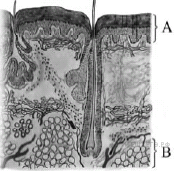 2.Установите соответствие между характеристиками и слоями кожи, обозначенными на рисунке цифрами 1 и 2: к каждой позиции, данной в первом столбце, подберите соответствующую позицию из второго столбца.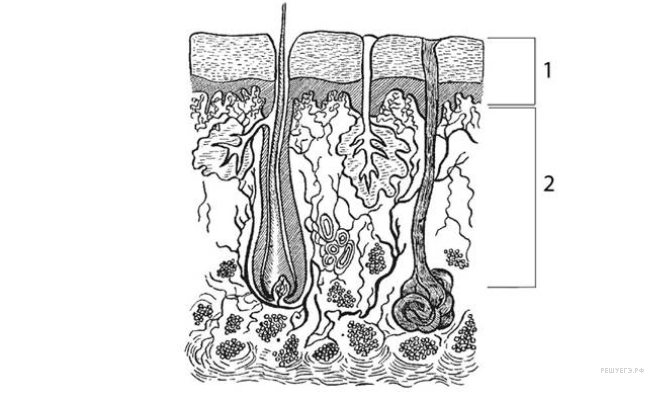   Y. Повторить темы: «Нервная система» и «Органы чувств», подготовиться к контрольной работе по этим темамРаботу направляем на электронный адрес колледжа до начала следующей пары (по расписанию) Работы выполняем ТОЛЬКО В ПИСЬМЕННОМ ВИДЕ В ТЕТРАДИ! Задания выполнять ИСКЛЮЧИТЕЛЬНО ПО УЧЕБНИКУ И МАТЕРИАЛАМ ЛЕКЦИЙ И СТАТЕЙ!!! Перед выполнением работы необходимо записать тему, фамилию и имя. Обязательно указывать номер задания и вопрос. На каждой странице тетради должна быть нумерация и подписана фамилия студента. ХАРАКТЕРИСТИКИСЛОИ КОЖИА) представлен многослойным эпителиемБ) содержит слои мертвых клетокВ) присутствуют сальные железыГ) содержит меланоцитыД) имеются мышечные волокнаЕ) пронизан кровеносными сосудами1) 12) 2